                    Osnovna škola Matije Vlačića Labin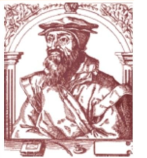  52220  L  A  B  I  N  - Zelenice  4 Tel : 052 855-488 ; ravnatelj 854-328 Fax: 052 854-328 e.mail : ured@os-mvlacica-labin.skole.hr           Klasa: 003-06/16-01/3         Urbroj: 2144-15-01-16-1         Labin,  27.05.2016. godine  Svim članovima Školskog odboraPREDMET :  POZIV                      Dana  01. lipnja 2016. godine (srijeda) u 13,30 sati održat će se sjednica Školskog odbora u prostorijama Škole.Prijedlog dnevnog reda:1. Prihvaćanje zapisnika s prethodne sjednice Školskog odbora   2. Davanje suglasnosti ravnatelju za zasnivanje radnih odnosa3. Razno.                                                                                           Predsjednica Školskog odbora:                                                                            , uč.